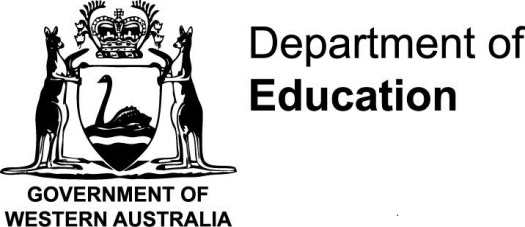 INTERNATIONAL EXCURSIONSEFFECTIVE: 16 FEBRUARY 2021VERSION: 2.4 FINALLast updated: 26 June 2024SECTION 4  INTERNATIONAL EXCURSIONS	41	INTERNATIONAL EXCURSIONS	42	PLANNING PROCESS FOR INTERNATIONAL EXCURSIONS	43	COMPLETING THE INTERNATIONAL EXCURSION: APPLICATION FOR APPROVAL			54	EDUCATIONAL PURPOSE	55	RISK ASSESSMENT	56	STUDENTS’ CAPACITY AND HEALTH CARE	67	SUPERVISORY TEAM	68	ACCOMMODATION	79	STUDENTS WHO ARE BILLETED	710	SUPERVISION STRATEGIES	811	IDENTIFICATION OF EXCURSION PARTICIPANTS	812	COMMUNICATION STRATEGIES	913	BRIEFING STUDENTS AND SUPERVISORS	914	TRANSPORT ARRANGEMENTS	915	LOCATION AND VENUES	1016	EXTERNAL PROVIDERS	1017	INSURANCE COVER FOR STUDENTS	1118	INSURANCE COVER FOR EXTERNAL PROVIDERS	1119	EMERGENCY RESPONSE PLANNING	1120	DETAILED COSTING OF EXCURSION	1221	INFORMATION TO PARENT/CARER/GUARDIAN FOR THEIR CONSENT TO PARTICIPATE	1222	RECORD KEEPING	12INTERNATIONAL EXCURSION TEMPLATES	13TEMPLATE 1: INTERNATIONAL EXCURSION: APPLICATION FOR APPROVAL	14TEMPLATE 2: INTERNATIONAL EXCURSION: PLAN	19TEMPLATE 3: INTERNATIONAL EXCURSION: PARENT/CARER/GUARDIAN INFORMATION AND CONSENT TO PARTICIPATE – INSTRUCTIONS	25TEMPLATE 4: INTERNATIONAL EXCURSION: PARENT INFORMATION AND CONSENT TO PARTICIPATE	26TEMPLATE 5: INTERNATIONAL EXCURSION: PARENT INFORMATION AND CONSENT TO PARTICIPATE	28TEMPLATE 6: INTERNATIONAL EXCURSION: WATER BASED OR SWIMMING ACTIVITIES ADVICE	30TEMPLATE 7: INTERNATIONAL EXCURSION: STUDENTS WHO ARE OVER 18 YEARS OF AGE EXCURSION INFORMATION	32TEMPLATE 8: INTERNATIONAL EXCURSION: STUDENTS WHO ARE OVER 18 YEARS OF AGE EXCURSION PARTICIPATION AGREEMENT	34TEMPLATE 9: INTERNATIONAL EXCURSION: STUDENTS WHO ARE OVER 18 YEARS OF AGE WATER BASED OR SWIMMING ACTIVITIES ADVICE	35TEMPLATE 10: INTERNATIONAL EXCURSION: DEPARTMENT OF EDUCATION STUDENT TRAVEL COVER SUMMARY	37TEMPLATE 11: INTERNATIONAL EXCURSION:  UNDERTAKING TO PROVIDE A BILLET			38SECTION 4  INTERNATIONAL EXCURSIONS International Excursions contain information for planning and preparing of documentation, required forms and letter templates and must be read in conjunction with the Excursions in Public Schools Procedures.INTERNATIONAL EXCURSIONS The Minister for Education is the Excursion Approval Authority for all international excursions. The Principal is the responsible officer for compliance with all aspects of this International Excursions document. Principals are to:obtain approval from the Minister to commence planning an international excursion by submitting an International Excursion: Application for Approval;confirm that the international excursion activities cannot be undertaken in Australia;confirm adherence to the Official Travel Policy for any staff accompanying the excursion, including:endorsing the Travel Application Form (Appendix C) in accordance with the Travel Approval Schedule (Appendix A). The excursion plan documentation does not have to accompany this form for approvals, endorsing where relevant, the International Travel Checklist,obtaining the digital International SOS card, by emailing the Financial Reporting Officer, Financial Services - traveldeclarations@education.wa.edu.auTravel Reporting Declaration and in-country and emergency contact details to be recorded, with one copy provided to the Regional Education Office and another retained by the principal;complete and endorse the International Excursion: Plan; not endorse an excursion to be conducted in locations of potential safety risk such as overseas locations with a Department of Foreign Affairs and Trade (DFAT) warning of Do Not Travel; and,approve any cancellations or alterations to excursion arrangements.Authorised Excursion leaders are to:prepare and submit, through the principal, an International Excursion: Application for Approval and obtain approval to proceed before planning and preparing the International Excursion: Plancheck the advice and travel warnings provided on the DFAT Smartraveller website, including travel advice updates and adviceprepare documentation in accordance with the Excursions in Public Schools Procedures and this International Excursions document.request an International SOS digital card for your approved trip by “Accessing emergency assistance from overseas (SOS)” on Ikon All recreation and outdoor education activities must comply with the Recreation and Outdoor Education Activities for Public Schools Procedures, Appendix A: General Requirements and any of the requirements contained in the relevant activity specific documents within the procedures. PLANNING PROCESS FOR INTERNATIONAL EXCURSIONSPrior to the school advising students or parents and any exchange of money, at least ten months prior to the date of the planned excursion, a completed International Excursion: Application for Approval is to be forwarded by the principal via the Director of Education for endorsement, to the Deputy Director General, Schools and at least nine months prior to the excursion to the Minister. After the approval is granted by the Minister, the principal may begin planning the excursion and must complete the International Excursion: Plan (Template 2) at least four months prior to the departure date and submit the completed plan to the Director of Education for final approval.Any expectations around fundraising monies should be managed in a clear and explicit manner. Where a group of students will be funding teacher travel costs – even through a travel agent or broker – the school must clearly disclose this to the parents/carers/guardians of participating students during the consent process.Confirm parents/carers/guardians are aware that the principal may need to cancel or alter excursion arrangements at short notice, which may lead to inconvenience or financial losses to parents/carers/guardians. This action would be required for the safety of students and/or due to circumstances beyond the control of the school.  For any and all joint-school activities, the nominated coordinating principal or excursion leader needs to confirm that all:documentation is prepared by each school in accordance with the Excursions in Public Schools Procedures and International Excursions document;schools complete an International Excursion: Application for Approval and International Excursion: Plan;planning and approval requirements are met for all schools involved; andparents/carers/guardians are informed that their children may be supervised by teachers and approved adults from other schools.COMPLETING THE INTERNATIONAL EXCURSION: APPLICATION FOR APPROVALThe authorised excursion leader enters information in each section of the International Excursion: Application for Approval in accordance with this International Excursions document. Principals are to clearly check each aspect of the proposal forms, ticking the appropriate box only when each satisfies all requirements outlined in this document.Additional documents can be listed and attached where applicable.EDUCATIONAL PURPOSEThe International Excursion: Application for Approval needs to demonstrate how planned activities will significantly contribute to and/or enhance curriculum outcomes.The proposal should also demonstrate that the planned activities are not available in Australia or provide additional educational benefits compared to similar activities in Australia.RISK ASSESSMENTUndertaking a risk assessment will provide the necessary information for many of the sections of the International Excursion: Application for Approval and International Excursion: Plan forms and is an essential part of planning any excursion.  The excursion leader assesses risks that the excursion may pose to the safety, health or wellbeing of any student or staff, and propose strategies for minimising and managing those risks.The risk assessment considers and documents: the number of students, the age range and the students' experience, capacity and behaviour;the excursion venue/site and any potential hazards and risks associated with the proposed activities at that venue, including but not limited to current DFAT warnings;the method of transport to the excursion venue and all activities;travel insurance requirements and in-country public liability provisions;safety and suitability of the selected accommodations;that billeting arrangements have been assessed as safe and suitable;issues that might arise due to the length of time of the excursion and/or possible weather events;any medical or behavioural conditions, that need to be managed; andany special clothing or required items that should be taken on the excursion by students and supervisors.Excursions involving high risk activities will NOT be approved. The excursion leader obtains information and familiarises themselves with the venues before undertaking the excursion to determine the suitability of venues, and proposed activities, check safety procedures, mobile phone coverage and access for emergency services. It is acceptable to use information from other sources, such as Department staff who have used the venues previously. The risk assessment is carried out before approval is sought and identifies and assess risks that the excursion may pose to the safety, health or wellbeing of any student or staff on the excursion, and proposes strategies for minimising and managing those risks. The risk assessment informs the decision regarding staff to student ratios that will provide adequate supervision while participating in an excursion. The Recreation and Outdoor Education Activities for Public Schools Procedures mandates supervision ratios for some activities and is to be read in conjunction with this document.All recreation and outdoor education activities must comply with the Recreation and Outdoor Education Activities for Public Schools Procedures, Appendix A: General Requirements and any of the requirements contained in the relevant activity specific documents within the procedures.STUDENTS’ CAPACITY AND HEALTH CARERefer to the Student Health Care in Public Schools Policy and Procedures for advice on managing student health care needs. Prior to an excursion, parents/carers/guardians will be requested to confirm that the health information held by the school on the Information and Consent form, is current.Current health care information for every student attending the excursion is to be attached to the International Excursion: Plan and taken on the excursion. A Student Update Form is available on SIS to facilitate the updating of health care information. Additional health care information provided by the parents/carers/guardians is attached to the Student Health Care Summary and associated health care plans.Taking into consideration the Risk Assessment, each student(s) capacity is reassessed if any circumstances surrounding the excursion activity change. This includes any change in the condition of the environment or in the medical fitness (e.g. conditions such as asthma or epilepsy) or capacity of the students to undertake the activity.There should be alternative activities or extra support for those students who wish to take part in the excursion, but do not have the prerequisite skills for the planned activity.There should be alternative arrangements for any student who does not participate in an excursion.All excursions should take into consideration students’ cultural or personal requirements, intellectual and/or mental capacity and/or the degree of disability.SUPERVISORY TEAMThe information contained in the Risk Assessment will inform the decision regarding the number of adults required for the supervisory team and the experience and skills necessary to provide adequate supervision and manage identified risks. The excursion leader confirms that parents/carers/guardians are provided with full details of the excursion well in advance of the date to enable them to make an informed decision about their child’s participation (see Parent/Carer/Guardian Information and Consent to Participate in International Excursion for list of information to be provided to parents/carers/guardians).The excursion leader confirms, in writing, during the consent-seeking process that parents/carers/guardians are fully aware of all supervisory arrangements throughout the excursion. Supervisory arrangements will include details about the number of supervisors present at activities and the roles they will perform.All teachers are required to be available to supervise students at all times.Duty of care always rests with the teacher(s) even if parents/carers/guardians are acting as supervisors.In the absence of a teacher, adults, who are not teachers, can be supervisors if they possess appropriate skills, experience, competencies and/or qualifications to personally care for the relevant student group and manage risks in the absence of a Department staff member.Supervisors need to be made aware that they are required to supervise students at all times for the duration of an excursion.Supervisors need to advise the excursion leader of any medical condition or requirement that may impact their supervision responsibilities.Collectively, the supervisory team needs to have the experience, knowledge and skills to: identify and establish a safe environment for the activity;monitor and respond to weather and environmental conditions before and during excursion activities;monitor and assess the physical wellbeing of the students; andeffect a rescue and render emergency care.For outdoor education and recreation activities, including general water-based activities, the supervisory team must hold the qualification(s) specified in the relevant section of the Recreation and Outdoor Education Activities for Public Schools Procedures.For outdoor education and recreation activities, including general water-based activities, the level of supervision must comply with the relevant section of the Recreation and Outdoor Education Activities for Public Schools Procedures.Principals are to confirm compliance with the Department’s Working With Children Checks in Department of Education Sites Policy with regard to excursion supervisors, including volunteers if relevant. It should be noted that some volunteers may be exempt from having a Working with Children Check. Principals are to refer to the Policy to determine mandatory requirements.ACCOMMODATIONSingle gender student groups have at least one supervisor of the same gender.Mixed gender student groups have a mixed gender supervisory team unless all parents/carers/guardians have approved of alternatives during the consent-seeking process.The logistics of excursions are to be discussed with transgender or intersex students and their parent/carer/guardian prior to the confirmation of the student’s participation in the event. Discussion should include options, risks and mitigating factors.  In some circumstances international travel may present particular issues which will require close consideration, particularly where it is to a country that has legislation that prohibits or limits the human rights of transgender persons (or same sex attracted persons).Supervisory and accommodation arrangements, especially for sleeping and ablutions, must not place supervisors in a position where there is potential for allegations of improper conduct or where the propriety of their behaviour may be questioned. STUDENTS WHO ARE BILLETEDWhen planning an excursion that involves students being billeted, advise the parent(s) in the host family of their responsibilities.Determine whether the overseas country has a legal requirement or process to determine their suitability, similar to Working With Children Checks, and whether host families have undergone these checks.  If no legal checks are available, then the principal needs to confirm the suitability of host families and the billeting arrangements as determined by the host school. The principal will confirm that parents are fully informed of the processes undertaken by the host school to confirm the suitability of the family with whom the student is to be billeted prior to providing consent for their child to participate in the excursion. The excursion leader confirms that a nominated member of the supervisory team:is contactable for the duration of the billet;contacts the student(s) regularly (daily) during the period of the billet to monitor and assess the student(s) emotional and physical wellbeing (this could be achieved via the use of identified strategies such as use of student daily journals);has access to transport in order to visit the student(s) at short notice;will remove the student(s) from the host family immediately if it is determined that a student(s) is at risk, or the placement is compromised, and makes alternative arrangements;has current professional learning regarding child abuse and abuse prevention and/or knowledge of the Department’s Child Protection in Department of Education Sites Policy and Procedures; andhas provided students with key messages from the protective behaviours program prior to any overnight billet as part of the preparation, as deemed appropriate by the school.The excursion leader provides the host school with the following billeting accommodation requirements to confirm that the accommodation includes: a private bedroom or one shared with a student of the same gender (where a student is one sex but expresses the gender identity of a different sex, an assessment needs to be undertaken as to whether their gender identity can be accommodated);facilities for bathing and toileting in private; any special requirements (eg avoidance of asthma triggers); andno exposure to passive smoking.The excursion leader confirms the host school has advised the parent(s) in the host family of their responsibilities.SUPERVISION STRATEGIESThe International Excursion: Application for Approval explains the supervision strategies that will maintain the safety and wellbeing of students at all times such as walking in small groups, who will accompany students to the toilet, methods to keep students in view of the supervisors, emergency evacuation procedures. Supervision strategies are to address the circumstance where students are not in clear view of the supervisor(s).It is recommended supervisors not be permitted to take their own children on an excursion, unless the children are members of the student group for whom the excursion is intended.  Where the viability of the excursion is impacted, the principal determines whether the supervisor is able to meet the duty of care requirements while supervising their own child.Volunteers and external providers have a right to refuse a request to personally care for students and to have their decision respected by members of the teaching staff. Non-teaching staff may also refuse a request from a member of the teaching staff to personally care for students unless the request relates to a task that they are required to perform as part of their normal duties.Approved Providers cannot lead an interstate or international excursion without a Department of Education employee who is a Supervisor.IDENTIFICATION OF EXCURSION PARTICIPANTSA system for the identification of excursion participants should be developed.  This should take into account information in the Risk Assessment such as an assessment of the environment, students’ capacity, the type of activities to be undertaken, the number of students, necessity for photo identification and the student to supervisor ratio. The International Excursion: Application for Approval includes a brief description of the system.All documentation is to be taken on the excursion including participant lists, parent consents, medical information and emergency contact information. Records may be carried by excursion supervisors on electronic devices, but should be accessible without internet access.COMMUNICATION STRATEGIESA communication strategy that enables regular communication among all members of the group may include public address systems, megaphones, whistles, mobile phones and scheduling regular group meetings.The communication strategy needs to be explained to all participants and should clearly identify:a signal for gaining the group’s attention;an emergency signal and response that have been rehearsed prior to the commencement of the excursion; andan alternative mode of communication should the primary communication method be unavailable.Mobile telephones should not be relied on as the sole method of communication. In remote rural locations, consideration is to be given to other means of emergency communication such as an Emergency Position Indicating Radio Beacon (EPIRB), a satellite telephone or a schedule of check-ins with a nominated contact person at the school.BRIEFING STUDENTS AND SUPERVISORSThe excursion leader must clearly communicate all relevant information about respective responsibilities and obligations to students and supervisors including:emergency procedures and signals;methods of communication;appropriate use of any equipment;roles of supervisors;the system for identifying students and supervisors;areas demarcated specifically for identified student groups; andstandards of acceptable behaviour.Special information sessions need to be arranged for students who were absent from preparatory excursion briefings.Alcohol and drugs that impair judgment cannot be consumed by supervisors during an excursion.TRANSPORT ARRANGEMENTSTransport by air is to be confined to recognised commercial operators.Vehicles used to transport students on school excursions must comply with relevant laws regarding the restraint of children. For more information, visit the Road Safety Commission website.Excursion supervisors must confirm that students are wearing any seat belts that are available. If anchor points (for child restraints) or lap sash seat belts (for booster seats) are available, the use of a restraint that is appropriate to the age and size of the child should be encouraged, where feasible.If a student is required to leave an excursion prior to the scheduled time, a member of the supervisory team needs to be satisfied that appropriate arrangements are in place for the student to safely reach their destination.If a transport-related accident occurs, the principal is required to submit a claim to RiskCover. Refer to Ikon for insurance information and claims (staff only). Further information on insurance is available from Legal Services by emailing legalservices@education.wa.edu.au.LOCATION AND VENUES The International Excursion: Application for Approval specifies the name and address of the venue and provides a justification of the proposed overseas location/s.Information on the suitability of the location/s and venue(s) relative to the students’ skills and experience, the planned activities and the supervision required may be sought from:previous experience with the location or venue; government authorities;other schools that have visited the country or venue within the last six months; andthe external provider or tour organiser.An evacuation plan and who manages an evacuation is identified, included in the Supervision Strategies and communicated to all members of the supervisory team.Department employees must not sign waivers, indemnities, disclaimers or other documents which absolve an excursion venue or other external provider from liability for their own negligent acts or omissions.EXTERNAL PROVIDERSThe International Excursion: Plan includes the name and contact details of all external providers, an explanation of the provider’s suitability and why they are the preferred provider.The suitability of an external provider may be determined from the verbal or written information they provide related to:recent experience (including maintained log books);current qualifications, accreditation and any other relevant training; andpublic liability insurance (see below).When an external provider is engaged:the respective responsibilities of staff need to be clearly established with the manager of the venue/external provider; andsupervision of activities are planned so that a student will not be alone in the care of the external provider’s staff or volunteers.INSURANCE COVER FOR STUDENTSStudents who do not have the Department’s Travel Cover are not able to participate in the excursion.The Department provides a comprehensive travel cover for all students, however excursions that involve air travel will require a fee per student; $25 for air travel within Australia and $75 for travel overseas.INSURANCE COVER FOR EXTERNAL PROVIDERSTo cover their legal liability, external providers must have at least the following minimum levels of insurance:public liability insurance of $20 million; and if appropriate, professional liability insurance of $5 million. The excursion leader must obtain a copy of the external provider’s current certificate of insurance and attach to all excursions proposals. For further information, download the most recent version of the Department of Education’s Insurance and Claims Management Guide (Guide).  The Guide is intended for internal Department use only. EMERGENCY RESPONSE PLANNINGThe International Excursion: Plan includes a brief outline of the emergency response plan however, depending on the complexity of the excursion, it may be appropriate to prepare a more detailed plan that is made available to the excursion supervisory team and the principal.Refer to Section A.14.2 of Recreation and Outdoor Education Activities for Public Schools Procedures, Appendix A: General Requirements for emergency response plan requirements. During an excursion, a nominated supervisor has ready access to:a list of the names of participating students and their parents/carers/guardians contact telephone numbers;the Student Health Care Plans and Health Care Authorisations of students who are known to have health conditions that require support while in the care of the school; and relevant health information of supervisors.Staff at the school are to be able to contact excursion supervisors and provide support for students or their families if required.  Copies of all documentation including the approvals, plans, parent consents, participant lists and updated emergency medical and contact information must be accessible to staff at the school, during the excursion. The use of local first aid and emergency services should be investigated as part of an emergency response plan.First aid equipment needs to be available for the immediate treatment or care of a student or supervisor who is injured or becomes ill during an excursion.Many outdoor education and recreation activities require that a member of the supervisory team hold a current first aid certificate, including a current cardiopulmonary resuscitation (CPR) qualification (see the Recreation and Outdoor Education Activities for Public Schools Procedures).Mobile telephones should not be relied on as the sole method of communication. In remote rural locations, consideration should be given, where necessary, to other means of emergency communication such as an Emergency Position Indicating Radio Beacon (EPIRB) or a satellite telephone.A response plan needs to be developed that includes access to emergency support without compromising the safety and welfare of the group or casualty.Emergency procedures, including emergency signals, need to be clearly understood by all students and supervisors. All supervisors need to be familiar with evacuation procedures and, where appropriate, the location of emergency equipment.
DETAILED COSTING OF EXCURSIONThe excursion leader needs to calculate the cost of the excursion as accurately as possible to determine the appropriate price to be charged.  To comply with the Department’s Accounting Procedures, schools are encouraged to download and use the Pricing Instructions (Camps and Excursions) and the Worksheet (Camps and Excursions) available from the Finance for Schools website. Parents/carers/guardians are to be advised if the costs to students are subsidising the travel and accommodation expenses of the supervising team. Fundraising and refunds are to be undertaken in accordance with the Camps and Excursions Planning Guide (staff only).INFORMATION TO PARENT/CARER/GUARDIAN FOR THEIR CONSENT TO PARTICIPATEThe excursion leader needs to provide parents/carers/guardians with full details of the excursion well in advance of the date to enable them to make an informed decision about their child’s participation.  See Parent/carer/guardian Information and Consent to Participate Template.  This information includes full details of:the purpose of the excursion;date(s);activities to be undertaken;duration of activity(ies);location of activity(ies);student contact arrangements during the excursion;transport arrangements;cost;information about fundraising activities including notification of the Department’s guidelines for refunds of fundraising monies.  See the Camps and Excursions Planning Guidelines;  supervision to be provided (number of supervisors and number of students);staff action in case of student accident, illness or inappropriate behaviour on the excursion;liability for loss or damage to student property and medical costs incurred in case of accident or illness;any potential losses that may be incurred due to unforeseen cancellations; andany special clothing or other items required.Interpreter and translator services should be used as required to provide the parents/carers/guardians of culturally and linguistically diverse students necessary information regarding the excursion.Students participating in an excursion only engage in activities for which parents/carers/guardians permission has been obtained.Students who are over 18 years of age are to have all conditions of excursion participation explained and sign the appropriate Excursion Participation Agreement form which outlines expected behaviours and transport details.RECORD KEEPINGThe principal must verify that relevant excursion information is retained by the school in accordance with Record Management at your School (staff only) and Records Management Policy.INTERNATIONAL EXCURSION TEMPLATESMINISTER FOR EDUCATION DEPUTY DIRECTOR GENERAL, SCHOOLSDIRECTOR OF EDUCATIONTEMPLATE 1: INTERNATIONAL EXCURSION: APPLICATION FOR APPROVALPrior to the school advising students or parents and prior to any exchange of money, at least ten months prior to the date of the planned excursion, the International Excursion: Application for Approval form must be forwarded by the principal to the Director of Education, who will forward it to the Deputy Director General, Schools for endorsement, prior to it being progressed to the Minister for Education at least nine months prior to the proposed excursion departure date. Any excursion that requires a longer lead time should be submitted for approval by the Minister earlier while the planning is conceptual.PROPOSED EXCURSION DESTINATION (Name, Address):  SCHOOL AND YEAR GROUPEXCURSION LEADERANTICIPATED COSTSPRIVATE TOUR ORGANISATION: Yes/ No  ORGANISATION NAME:EXCURSION PROPOSALThe proposed excursion has a clear educational purpose in the context of the syllabuses of the K-10 Western Australian Curriculum and/or senior secondary WACE courses. Details: __________________________________________________________________________________________________________________________________________________

_________________________________________________________________________

_________________________________________________________________________

_________________________________________________________________________The excursion will significantly enhance student outcomes and achievement in a manner that cannot be done through a non-international excursion or in the classroom/school environment. Details: _________________________________________________________________________ _________________________________________________________________________

_________________________________________________________________________

_________________________________________________________________________An initial risk assessment has been undertaken to assess those risks the excursion may pose to the safety, health or wellbeing of any student or staff.Upon approval by the Minister, a comprehensive risk assessment will be conducted and a risk management plan developed, including considerations related to current WA Government and WA Health advice and relevant Department of Education operating travel and health guidelines. Consideration will be given to current advice aligned to significant occurrences at the time such as a communicable disease outbreak or a pandemic (COVID-19) for example. The risk assessment will include proposed alternative arrangements in circumstances where part of the excursion or any activities scheduled for the excursion are unable to proceed.
DFAT warnings have been sought and assessed and will be monitored.
All approvals as required under the Official Travel Policy, and from principals of 	any other school attending, by participating students and staff will be obtained.
Participating students will have the capacity to undertake the excursion as evidenced       by the student health care plans and information and as attested to by principals of any other participating school.
An appropriately qualified supervisor and suitable supervisory team, supervision 	strategies and system for identifying excursion participants will be established.
 A full communication strategy plan will be developed upon Minister approval of the excursion.Consideration for accommodation and safe transport of excursion participants has been planned, including advising parents/carers/guardians of the details of seatbelt availability and use of seatbelts on buses.
Risk management processes will be considered for students who are billeted. (If applicable)
An emergency response plan (including full contact details for school staff) will be developed and provided to the relevant Education Regional Office, and retained by the principal of the school.There is a valid WWCC for each supervisor/adult travelling on the excursion where required.
The excursion has been properly costed, with details of staff costs including 	salaries, 	expenses, and teacher relief.
Upon approval by the Minister, parents/carers/guardians will be informed if they are paying for staff to travel on the excursion with students, and of any fundraising monies that will remain with the school in case of cancellation (if applicable).Travel insurance for students will be arranged through the Department and 	information will be provided to parents/carers/guardians.No waivers have been, or will be, signed.Where external providers are engaged, they will have proper and current insurance 	cover and staff responsibilities will be established.All recreation and outdoor education activities must comply with the Recreation and Outdoor Education Activities for Public Schools Procedures, Appendix A: General Requirements and any of the requirements contained in the relevant activity specific documents within the procedures.Principals and line managers must notify the Department of all approved interstate and international travel by completing the Student interstate and international travel notification form.TEMPLATE 2: INTERNATIONAL EXCURSION: PLANTo be prepared by the authorised excursion leader at least four months prior to excursion and submitted to Principal for endorsement and subsequently submitted to the Director of Education for final approval that the excursion planning complies with the Excursions in Public Schools Procedures.TEMPLATE 3: INTERNATIONAL EXCURSION: PARENT/CARER/GUARDIAN INFORMATION AND CONSENT TO PARTICIPATE – INSTRUCTIONSINSTRUCTIONSParents/carers/guardians are required to complete signed documentation to confirm that the health information held by the school remains current, however they should not be required to complete a new form if there is no change. Depending on the nature and specific activities of the excursion, further advice and details may need to be included.Schools to provide details of:purpose of the excursion and links to the curriculum;travel dates and time;venue;transport details including seatbelt availability and use of seatbelts on buses, flight details, numbers, times etc;accommodation details;billeting details;planned activities; alternative arrangements in case of cancellation;supervisory team;supervision roster;any current DFAT warnings;the location and contact details of the local Australian consulate; travel insurance requirements;costs, including fundraising statement;any additional information regarding specific equipment or clothing requirements, food;travel insurance requirements; andwater based excursion additional information.Parents/carers/guardians need to provide informed consent to participate for the excursion including:emergency contact information;relevant additional medical information not already held by the school relating to their child; acknowledgment of the supervision arrangements; andacknowledgement of mode of transport and associated details, including details of seatbelt availability and use of seatbelts on buses.Students who are over 18 years of age have been provided with full details of the excursion and have signed an Excursion Participation Agreement.TEMPLATE 4: INTERNATIONAL EXCURSION: PARENT INFORMATION AND CONSENT TO PARTICIPATE Dear Parent/GuardianI am pleased to provide you with the following details regarding our excursion.TEMPLATE 5: INTERNATIONAL EXCURSION: PARENT INFORMATION AND CONSENT TO PARTICIPATEPlease complete, sign and return the section below to the school by (DATE):		Parent/Carer/Guardian Name: Parent/Carer/Guardian Signature:                                               Date: TEMPLATE 7: INTERNATIONAL EXCURSION: STUDENTS WHO ARE OVER 18 YEARS OF AGE EXCURSION INFORMATION Dear ____________________I am pleased to provide you with the following details regarding our excursion.TEMPLATE 8: INTERNATIONAL EXCURSION: STUDENTS WHO ARE OVER 18 YEARS OF AGE EXCURSION PARTICIPATION AGREEMENTPlease complete, sign and return the section below to the school by (DATE):		Student Name: 
Student Signature:                                               Date:TEMPLATE 10: INTERNATIONAL EXCURSION: DEPARTMENT OF EDUCATION STUDENT TRAVEL COVER SUMMARYParent InformationTEMPLATE 11: INTERNATIONAL EXCURSION:  UNDERTAKING TO PROVIDE A BILLET Dear _________________ The school is grateful for your offer to billet visiting student(s). You would be aware that the Western Australian Department of Education has a policy relating to child protection. The Department is committed to the care, safety and protection of all public school students. In order to formalise the billet, please sign and return the attached.I hope that you will enjoy having the billeted student(s) in your home and anticipate that the student(s) will benefit from the experience of staying with you. Yours sincerely ___________________________ 			_________________________ Principal						 Date ……........…………………………………………………………………………………..Excursion Leader ______________________________________Undertaking to provide a billetIn support of the commitment of the Western Australian Department of Education to provide a safe environment for students, I agree to provide appropriate accommodation for ____________________ student(s) during the excursion being held from ______________ to _____________. I understand my responsibilities and undertake to provide a safe and secure home environment for the student(s) and to do my utmost to ensure that the student(s) is/are not exposed to harm. ___________________________                        _________________________ Signed Name 				                   Relationship to student___________________________			 DatePROPOSED DEPARTURE DATEPROPOSED RETURN DATENUMBER OF SCHOOL DAYSNUMBER OF NON-SCHOOL DAYSNUMBER OF STUDENTSNUMBER OF STAFFNUMBER OF SUPERVISORS (NOT STAFF)LIST OTHER SCHOOLS INVOLVED IN EXCURSIONCOST PER STUDENTCOST OF STAFF PARTICIPATIONAirfare:Accommodation:Teacher/Administrator relief:Other:PrincipalI confirm that all sections of the Template 1: International Excursion: Application for Approval have been completed in accordance with the Excursions in Public Schools Procedures and Official Travel Policy.I confirm that all sections of the Template 1: International Excursion: Application for Approval have been completed in accordance with the Excursions in Public Schools Procedures and Official Travel Policy.I confirm that all sections of the Template 1: International Excursion: Application for Approval have been completed in accordance with the Excursions in Public Schools Procedures and Official Travel Policy.I confirm that all sections of the Template 1: International Excursion: Application for Approval have been completed in accordance with the Excursions in Public Schools Procedures and Official Travel Policy.I confirm that all sections of the Template 1: International Excursion: Application for Approval have been completed in accordance with the Excursions in Public Schools Procedures and Official Travel Policy.EndorsedEndorsedEndorsedEndorsedDateDateEducation Regional Office use onlyEducation Regional Office use onlyEducation Regional Office use onlyEducation Regional Office use onlyEducation Regional Office use onlyEducation Regional Office use onlyDirector of EducationDirector of EducationDirector of EducationDirector of EducationDirector of EducationDirector of EducationI have considered the International Excursion: Application for Approval and do not give approval to proceed.I have considered the International Excursion: Application for Approval and do not give approval to proceed.I have considered the International Excursion: Application for Approval and do not give approval to proceed.I have considered the International Excursion: Application for Approval and give approval to proceed. I have considered the International Excursion: Application for Approval and give approval to proceed. I have considered the International Excursion: Application for Approval and give approval to proceed. SignedSignedDateEndorsed Endorsed DateCentral Office use onlyCentral Office use onlyCentral Office use onlyCentral Office use onlyDeputy Director General SchoolsDeputy Director General SchoolsDeputy Director General SchoolsDeputy Director General SchoolsI have considered the International Excursion: Application for Approval and do not give approval to proceed.I have considered the International Excursion: Application for Approval and do not give approval to proceed.I have considered the International Excursion: Application for Approval and give approval to proceed. I have considered the International Excursion: Application for Approval and give approval to proceed. SignedDateEndorsed DateMINISTER FOR EDUCATION MINISTER FOR EDUCATION MINISTER FOR EDUCATION MINISTER FOR EDUCATION I have considered the International Excursion: Application for Approval and do not give approval to proceed.I have considered the International Excursion: Application for Approval and do not give approval to proceed.I have considered the International Excursion: Application for Approval and give approval to proceed. I have considered the International Excursion: Application for Approval and give approval to proceed. SignedDateEndorsed DateSchool:Class/Year groups:Excursion to:No. of students attending:Departure date and time:Is any activity in the excursion water based?    Yes/NoReturn date and time:Excursion leader:Documents attached:International Excursion: Application for Approval which has been endorsed by the Minister for Education        International Excursion: Application for Approval which has been endorsed by the Minister for Education        International Excursion: Application for Approval which has been endorsed by the Minister for Education        Names, addresses (home and away) and contact detailsof students, supervisors and emergency contacts	Names, addresses (home and away) and contact detailsof students, supervisors and emergency contacts	Names, addresses (home and away) and contact detailsof students, supervisors and emergency contacts	Up-to-date student health care plans and informationUp-to-date student health care plans and informationUp-to-date student health care plans and informationParent/carer/guardian consent to participate forms	Parent/carer/guardian consent to participate forms	Parent/carer/guardian consent to participate forms	Detailed itinerary and accommodation details	Detailed itinerary and accommodation details	Detailed itinerary and accommodation details	In-country and emergency contact details (Appendix Iof the Official Travel Policy and Procedures)	In-country and emergency contact details (Appendix Iof the Official Travel Policy and Procedures)	In-country and emergency contact details (Appendix Iof the Official Travel Policy and Procedures)	International Travel Checklist (Appendix F of the Official TravelPolicy and Procedures)	International Travel Checklist (Appendix F of the Official TravelPolicy and Procedures)	International Travel Checklist (Appendix F of the Official TravelPolicy and Procedures)	Evidence of student insurance documentsEvidence of student insurance documentsEvidence of student insurance documentsAdditional documents (please list):Additional documents (please list):Additional documents (please list):Educational purpose of excursion The proposed excursion has a clear educational purpose in the context of the syllabuses of the K-10 Western Australian Curriculum and/or senior secondary WACE courses.Educational purpose of excursion The proposed excursion has a clear educational purpose in the context of the syllabuses of the K-10 Western Australian Curriculum and/or senior secondary WACE courses.Educational purpose of excursion The proposed excursion has a clear educational purpose in the context of the syllabuses of the K-10 Western Australian Curriculum and/or senior secondary WACE courses.Educational purpose of excursion The proposed excursion has a clear educational purpose in the context of the syllabuses of the K-10 Western Australian Curriculum and/or senior secondary WACE courses.Details:Details:Details:Details:Educational benefit of excursionThe excursion will significantly enhance student outcomes and achievement in a manner that cannot be done through a non-international excursion or in the classroom/school environment.Details:Approval from Minister for EducationApproval for this international excursion was given by the Minister for Education on (DATE): ________________Risk assessmentThe risk management plan covers proposed alternative arrangements in circumstances where part of the excursion or any activities scheduled for the excursion are unable to proceed.Refer to Section A.14.1 of Recreation and Outdoor Education Activities for Public Schools Procedures, Appendix A: General Requirements for risk management plan requirements and templates. Details.  The risk assessment considers and documents: the procedures to be followed in the event a student’s participation on the excursion is terminated;the number of students, their age range, and the students’ experience, capacity and behaviour;the excursion venue/site and any potential hazards and risks associated with the proposed activities at that venue;the method of transport to the excursion venue and all activities, including details of seatbelt availability and use of seatbelts on buses;issues that might arise due to the length of time of the excursion and/or possible weather events;additional risks and supervisory requirements associated outdoor education and recreation activities and strategies for student safety in accordance with the Recreation and Outdoor Education Activities for Public Schools Procedures; any medical or behavioural conditions that need to be managed; andany special clothing or required items that should be taken on the excursion by students and supervisors.Refer to Section A.14.1 of Recreation and Outdoor Education Activities for Public Schools Procedures, Appendix A: General Requirements for risk management plan requirements and templates. Refer to Section A.14.2 of Recreation and Outdoor Education Activities for Public Schools Procedures, Appendix A: General Requirements for emergency response plan requirements. DFAT travel warnings have been reviewed (State the DFAT level and on what date it was checked): ________________	_______________ApprovalsAll approvals as required under the Official Travel Policy and from principals of any other school(s) attended by participating students have been obtained. (Forms attached) Details:Students’ capacityParticipating students have the capacity to undertake the excursion as evidenced by the student health care plans and information and as attested to by principals of any other participating school.Details:Supervisory teamAn appropriately qualified supervisor and suitable excursion leader and supervisory team, supervision strategies and system for identifying excursion participants have been established.Supervision strategies have been established with the supervisory team.Systems for identifying excursion participants have been established.Details:Communication strategyAn appropriate communication strategy has been established and communicated to all those attending the excursion.Details:Transport arrangementsArrangements have been made for the safe transport of excursion participants, including details of seatbelt availability and use of seatbelts on buses.All travel arrangements have been made in adherence to the Official Travel Policy.Details:AccommodationSafe and secure accommodation arrangements have been made.Details:Students who are billetedHost families have completed an Undertaking to Provide a Billet form.Risk management processes are in place for students who are billeted.Records are kept including name, address, contacts of homesteads used on billet, which may be requested on notice.Details:Briefing students and supervisorsAll relevant information about respective responsibilities and obligations have been                     communicated to students and supervisors.  The excursion leader has confirmed, in writing, during the consent seeking process, that parents/carers/guardians are fully aware of all supervisory arrangements throughout the excursion.Details:Emergency response planningAn emergency response plan (including full contact details for school and supervising staff) has been developed and provided to the relevant Education Regional Office, and retained by the principal of the school.Refer to Section A.14.2 of Recreation and Outdoor Education Activities for Public Schools Procedures, Appendix A: General Requirements for emergency response plan requirements. Details:Working with children checksThere is a valid WWCC for each supervisor/adult travelling on the excursion where required.Detailed cost of excursionThe excursion has been properly costed, with details of staff costs including expenses and teacher relief.The excursion has been properly costed.Parents/carers/guardians have been informed of all fundraising provisions. Parents/carers/guardians have been informed that any fundraising monies that will remain with the school in case of cancellation.
Anticipated cost of staff participationAirfare: _________________________Accommodation: _________________________Teacher relief: ______________________Other: ____________________________This costing is the same as/ different to International Excursion: Application for Approval.  If different, Why?Insurance coverTravel insurance for students has been arranged through the Department and information has been provided to parents/carers/guardians.Specify monies collected by school from parents/ guardians for insurance cover and state in which account funding is held.  For example, 30 x students x $75 allocated to account XXXX regarding the international excursion to XYZ.All documents have been retained and appropriately stored.Information to parents/carers/guardians for their consent to participateParents/carers/guardians have been provided with full details of the excursion including mode of transport, details of seatbelt availability and use of seatbelts on buses, and have provided signed, informed consent to participate.Students who are over 18 years of age have been provided with full details of the excursion and have signed an Excursions Participation Agreement (if applicable).There are clear procedures to be followed in the event a student’s participation on the excursion is terminated.   PrincipalI confirm that all sections of the International Excursion: Plan have been completed in accordance with the Excursions in Public Schools Procedures and Official Travel Policy.I confirm that all sections of the International Excursion: Plan have been completed in accordance with the Excursions in Public Schools Procedures and Official Travel Policy.I confirm that all sections of the International Excursion: Plan have been completed in accordance with the Excursions in Public Schools Procedures and Official Travel Policy.I confirm that all sections of the International Excursion: Plan have been completed in accordance with the Excursions in Public Schools Procedures and Official Travel Policy.I confirm that all sections of the International Excursion: Plan have been completed in accordance with the Excursions in Public Schools Procedures and Official Travel Policy.EndorsedEndorsedEndorsedEndorsedDateDateEducation Regional Office use onlyEducation Regional Office use onlyEducation Regional Office use onlyEducation Regional Office use onlyEducation Regional Office use onlyEducation Regional Office use onlyDirector of EducationDirector of EducationDirector of EducationDirector of EducationDirector of EducationDirector of EducationI have considered the International Excursion: Plan and do not give approval to proceed.I have considered the International Excursion: Plan and do not give approval to proceed.I have considered the International Excursion: Plan and do not give approval to proceed.I have considered the International Excursion: Plan and give approval to proceed. I have considered the International Excursion: Plan and give approval to proceed. I have considered the International Excursion: Plan and give approval to proceed. SignedSignedDateEndorsed Endorsed DateExcursion to:Class/Year groups attending:Departure location and time:Return location and time:Excursion leader:Travel details:Mode of transport and associated details, including details of seatbelt availability and use of seatbelts on busesAccommodation venue: (Attach any billet information)Excursion cost:Transport		 $Accommodation	 $Other			 $ Supervisory team:(Include details of staff member with first aid responsibility)Contact arrangements during excursion:Excursion leader contact details	Educational purpose of excursion This excursion has been planned to supplement the following work being completed in your child’s classroom.Educational purpose of excursion This excursion has been planned to supplement the following work being completed in your child’s classroom.Activities Your child will be participating in the following activities. (Water based excursions require additional supervision advice and student information. Include as appropriate.)Activities Your child will be participating in the following activities. (Water based excursions require additional supervision advice and student information. Include as appropriate.)Special clothing or other items requiredAll excursion participants are to comply with venue/site special clothing or other item requirements as prescribed.Special clothing or other items requiredAll excursion participants are to comply with venue/site special clothing or other item requirements as prescribed.Details:Details:Excursion Leader signature:Principal signature:Date:Please complete, sign and return the section below to the school by (DATE).Child’s name:Child’s name:Class / Year:Class / Year:Excursion to:Excursion to:Student health considerationsIf your child’s medical condition has changed or your child has special needs, please provide full details and include any relevant medical details on the attached Student Health Care Summary.Student health considerationsIf your child’s medical condition has changed or your child has special needs, please provide full details and include any relevant medical details on the attached Student Health Care Summary.Student health considerationsIf your child’s medical condition has changed or your child has special needs, please provide full details and include any relevant medical details on the attached Student Health Care Summary.Student health considerationsIf your child’s medical condition has changed or your child has special needs, please provide full details and include any relevant medical details on the attached Student Health Care Summary.Student health considerationsIf your child’s medical condition has changed or your child has special needs, please provide full details and include any relevant medical details on the attached Student Health Care Summary.Special considerationsIf the proposed excursion poses any additional health risks to those identified in the Student Health Care Summary, please outline additional health risks below:e.g. if your child suffers from anaphylaxis there may be risks associated with the provision of meals and storage of an adrenaline auto injector at the appropriate temperature.  Special considerationsIf the proposed excursion poses any additional health risks to those identified in the Student Health Care Summary, please outline additional health risks below:e.g. if your child suffers from anaphylaxis there may be risks associated with the provision of meals and storage of an adrenaline auto injector at the appropriate temperature.  Special considerationsIf the proposed excursion poses any additional health risks to those identified in the Student Health Care Summary, please outline additional health risks below:e.g. if your child suffers from anaphylaxis there may be risks associated with the provision of meals and storage of an adrenaline auto injector at the appropriate temperature.  Special considerationsIf the proposed excursion poses any additional health risks to those identified in the Student Health Care Summary, please outline additional health risks below:e.g. if your child suffers from anaphylaxis there may be risks associated with the provision of meals and storage of an adrenaline auto injector at the appropriate temperature.  Special considerationsIf the proposed excursion poses any additional health risks to those identified in the Student Health Care Summary, please outline additional health risks below:e.g. if your child suffers from anaphylaxis there may be risks associated with the provision of meals and storage of an adrenaline auto injector at the appropriate temperature.  Parent/guardian/carer consent to participateI give permission for my child to receive medical treatment in case of emergency.I am aware that the school and its employees are not responsible for personal injuries or property damage which may occur on an excursion, unless the school or its employees are proven to be negligent.Parent/guardian/carer consent to participateI give permission for my child to receive medical treatment in case of emergency.I am aware that the school and its employees are not responsible for personal injuries or property damage which may occur on an excursion, unless the school or its employees are proven to be negligent.Parent/guardian/carer consent to participateI give permission for my child to receive medical treatment in case of emergency.I am aware that the school and its employees are not responsible for personal injuries or property damage which may occur on an excursion, unless the school or its employees are proven to be negligent.Parent/guardian/carer consent to participateI give permission for my child to receive medical treatment in case of emergency.I am aware that the school and its employees are not responsible for personal injuries or property damage which may occur on an excursion, unless the school or its employees are proven to be negligent.Parent/guardian/carer consent to participateI give permission for my child to receive medical treatment in case of emergency.I am aware that the school and its employees are not responsible for personal injuries or property damage which may occur on an excursion, unless the school or its employees are proven to be negligent.Emergency ContactEmergency ContactEmergency ContactEmergency ContactEmergency ContactNameNameDaytime ContactDaytime ContactAfter hoursAfter hoursMobileMobileRelationshipRelationshipI consent to (Your child’s name)participating in an excursion toon (Date)SignedDateTEMPLATE 6: INTERNATIONAL EXCURSION: WATER BASED OR SWIMMING ACTIVITIES ADVICETEMPLATE 6: INTERNATIONAL EXCURSION: WATER BASED OR SWIMMING ACTIVITIES ADVICEThe excursion will involve the following water based or swimming activities: The excursion will involve the following water based or swimming activities: These activities will take place at: These activities will take place at: 
Water based or swimming activities response 
Water based or swimming activities response Please indicate your child’s swimming ability: Please indicate your child’s swimming ability: Department of Education swimming stage achieved:  Department of Education swimming stage achieved:  
Date achieved: ______________ 
Date achieved: ______________ I am unsure:               (The school will contact you to discuss your child’s swimming ability)I am unsure:               (The school will contact you to discuss your child’s swimming ability)Swimming ability: Swimming ability: Stage 1 Beginner Stage 7 Intermediate Stage 2 Water Discovery Stage 8 Water Wise Stage 3 Preliminary Stage 9 Senior Stage 4 Water Awareness Stage 10 Junior Swim and Survive* Stage 5 Water Sense Stage 11 Swim and Survive* Stage 6 Junior Stage 12 Senior Swim and Survive* *Stages 10 to 12 are Royal Life Saving Society of Australia awards. Stage 10 focuses on safety and survival abilities including clothed survival and personal fitness for survival and extends the student’s range of swimming skills. Stages 11 and 12 involve further development of survival and swimming skills and endurance. Stage 12 provides a foundation for rescue awards. *Stages 10 to 12 are Royal Life Saving Society of Australia awards. Stage 10 focuses on safety and survival abilities including clothed survival and personal fitness for survival and extends the student’s range of swimming skills. Stages 11 and 12 involve further development of survival and swimming skills and endurance. Stage 12 provides a foundation for rescue awards. I give permission for my child to participate in the water based or swimming activities.I give permission for my child to participate in the water based or swimming activities.Excursion to:Class/Year groups attending:Departure location and time:Return location and time:Excursion leader:Travel details:Mode of transport and associated details, including details of seatbelt availability and use of seatbelts on buses.Accommodation venue: (Attach any billet information)Excursion cost:Transport		$Accommodation	$Other			$ Supervisory team:(Include details of staff member with first aid responsibility)Contact arrangements during excursion:Excursion leader contact details	Educational purpose of excursion This excursion has been planned to supplement the following work being completed in your classroom.Educational purpose of excursion This excursion has been planned to supplement the following work being completed in your classroom.Activities You will be participating in the following activities. (Water based excursions require additional supervision advice and student information. Include as appropriate.)Activities You will be participating in the following activities. (Water based excursions require additional supervision advice and student information. Include as appropriate.)Special clothing or other items requiredAll excursion participants are  to comply with venue/site special clothing or other item requirements as prescribed.Special clothing or other items requiredAll excursion participants are  to comply with venue/site special clothing or other item requirements as prescribed.Details:Details:Excursion Leader signature:Principal signature:Date:Please complete, sign and return the section below to the school by (DATE).Student name:Class – Year:Excursion to:Student health considerationsIf your medical condition has changed or you have special needs, please provide full details and include any relevant medical details on the attached Student Health Care SummaryStudent health considerationsIf your medical condition has changed or you have special needs, please provide full details and include any relevant medical details on the attached Student Health Care SummarySpecial considerationsIf the proposed excursion poses any additional health risks to those identified in the Student Health Care Summary, please outline additional health risks below:e.g. if you suffer from anaphylaxis, there may be risks associated with the provision of meals and storage of an adrenaline auto injector at the appropriate temperature.  Special considerationsIf the proposed excursion poses any additional health risks to those identified in the Student Health Care Summary, please outline additional health risks below:e.g. if you suffer from anaphylaxis, there may be risks associated with the provision of meals and storage of an adrenaline auto injector at the appropriate temperature.  Emergency medical consentI give permission to receive medical treatment in case of emergency.I am aware that the school and its employees are not responsible for personal injuries or property damage which may occur on an excursion, unless the school or its employees are proven to be negligent.Emergency medical consentI give permission to receive medical treatment in case of emergency.I am aware that the school and its employees are not responsible for personal injuries or property damage which may occur on an excursion, unless the school or its employees are proven to be negligent.I consent to (Your name)participating in an excursion toon (Date)SignedDateTEMPLATE 9: INTERNATIONAL EXCURSION: STUDENTS WHO ARE OVER 18 YEARS OF AGE WATER BASED OR SWIMMING ACTIVITIES ADVICE
TEMPLATE 9: INTERNATIONAL EXCURSION: STUDENTS WHO ARE OVER 18 YEARS OF AGE WATER BASED OR SWIMMING ACTIVITIES ADVICE
The excursion will involve the following water based or swimming activities: The excursion will involve the following water based or swimming activities: These activities will take place at:
 These activities will take place at:
 
Water based or swimming activities response 
Water based or swimming activities response Please indicate your swimming ability: Please indicate your swimming ability: 
Department of Education swimming stage achieved:  
Department of Education swimming stage achieved:  
Date achieved: ______________ 
Date achieved: ______________ 
I am unsure:              (The school will contact you to discuss your swimming ability)
I am unsure:              (The school will contact you to discuss your swimming ability)Swimming ability: Swimming ability: Stage 1 Beginner Stage 7 Intermediate Stage 2 Water Discovery Stage 8 Water Wise Stage 3 Preliminary Stage 9 Senior Stage 4 Water Awareness Stage 10 Junior Swim and Survive* Stage 5 Water Sense Stage 11 Swim and Survive* Stage 6 Junior Stage 12 Senior Swim and Survive* *Stages 10 to 12 are Royal Life Saving Society of Australia awards. Stage 10 focuses on safety and survival abilities including clothed survival and personal fitness for survival and extends the student’s range of swimming skills. Stages 11 and 12 involve further development of survival and swimming skills and endurance. Stage 12 provides a foundation for rescue awards. *Stages 10 to 12 are Royal Life Saving Society of Australia awards. Stage 10 focuses on safety and survival abilities including clothed survival and personal fitness for survival and extends the student’s range of swimming skills. Stages 11 and 12 involve further development of survival and swimming skills and endurance. Stage 12 provides a foundation for rescue awards. I provide permission to participate in the water based or swimming activities. I provide permission to participate in the water based or swimming activities. Cover: 	Students on an overnight camp, excursion or trip involving air travel.Cover commences from the time the student leaves their place of residence and is continuous on a 24 hour basis until they return to their place of residence without deviation or interruption.Claim:To make a claim fill in the Travel Claim Form and send to the student’s school. The form will then be sent to the Department of Education’s Legal Services for processing.Limit of Cover (per student): 
                                        Medical Expenses	           $5,000,000            Death or Disability             $   228,307
            Additional Expenses   	$     30,000
            Loss of Deposits		$     25,000
            Baggage			$     20,000
            Money			$       2,500
            Personal Liability		$5,000,000Excess:			NilCover includes but not limited to:Accidental injury, illness or loss beyond the student’s control.Illness or disease contracted while travelling.Injury caused by an accident.Medical, hospital, ambulance, dental, rehabilitation and funeral expenses.Reasonable additional accommodation and travel expenses due to significant unforeseen circumstances.Loss of deposits for pre-paid travel and accommodation expenses.Overseas security evacuation expenses up to $250,000 per student.Loss of or damage to baggage (new for old if 5 years old or less)Loss of money, passports and travel tickets.Personal Liability.Cover Exclusions:Injury, illness or loss within the student’s control:Self-injury, illness or suicide or any attempt threat.HIV, AIDS or sexually transmitted diseases.Pre-existing conditions.Unforced change to travel.Criminal acts.Standard exclusions such as:War.Medicare and Private Health payments.This is a Cover summary only. Final determination is made by the Department and RiskCover by referring to the full term and conditions of cover.